Felix Baumgartner – Die Angst gehört dazuVor dem Lesen: Hören und SagenBenutzt die Vokabeln in Aufgabe 2.Während des Lesens: Lest und übersetzt zu zweit den Text:geil – vild med/opstemt/høj afWertvoll – værdifuldbrach, vb.- brødSchallmauer – lydmurInhaber – indehaverGeschwindigkeit – fart/hastighedKm/h = Kilometer pro Stundetief - dybbekam – fikwährend – under/i løbet af/mensernsthaft – alvorliganfing, vb. – startede/begyndtegedauert – varetRekordversuch – rekordforsøginsgesamt – i altDruck – trykbefestigt – sat fast/fastgjortAll – universet/(himmelrummet)sinken – sænkeSauerstoff – iltKörper – kropSpezialanzug – specialdragtschützte – beskyttedeversorgten – forsynedegenug – nokHerausforderung – udfordringsogenannte – såkaldteObjektsprung – objektspring (faldskærmsudspring fra faste objekter som bygninger, master, klipper osv.)z.B/zum Beispiel – f.eks./for eksempelWolkenkratzer – skyskraberNach dem Lesen: Fragen zum TextBeantwortet in Vorgegenwart (førnutid i hele sætninger):Wie viele Weltrekorde hat Felix Baumgartner gebrochen?Wann ist er aus 39 Kilometern Hohe gesprungen?Wie lange hat der freie Fall gedauert?Wie lange hat der Rekordversuch gedauert?Von welchem Gebäude in Schweden ist er 2006 gesprungen?Macht 3 Sätze in Vorgegenwart/Perfekt (førnutid) mit Informationen vom Text:---Bilder beschreiben:Benutzt Wörter vom Text.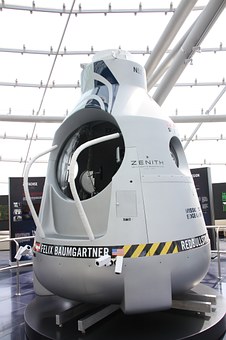 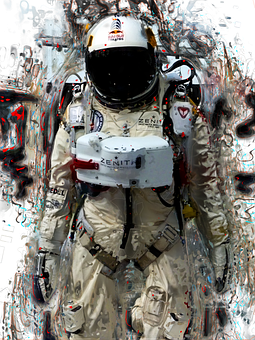 Auf dem ersten Bild sieht man …Quiz und tausch mit dem Thema Extremsportarten